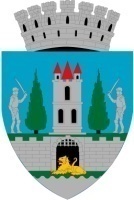                   Kereskényi Gábor, Primar al Municipiului Satu Mare,În temeiul prevederilor art. 136, alin. (1) din O.U.G. nr. 57/2019 privind Codul Administrativ, cu modificările și completările ulterioare, inițiez proiectul de hotărâre pentru modificarea  Anexei nr.1 și Anexei nr.2  la Hotărârea Consiliului Local Satu Mare  nr. 292/28.10.2021 privind aprobarea Cererii de Finanțare și a Devizului General Estimativ pentru obiectivul de investiție: Extindere rețele de alimentare cu apă și canalizare menajeră în Municipiul Satu Mare, zona Bercu Roșu în vederea depunerii în cadrul Programului Național de Investiții ,,Anghel Saligny”, proiect în susținerea căruia formulez următorul:Referat de aprobareSupun atenției dumneavoastră propunerea de aprobare a modificării Cererii de finanțare – Anexa 1 și a Devizului general estimativ Anexa 2 pentru obiectivul de investiții „ Reabilitare colector de canalizare” în conformitate cu solicitarea de clarificări a Ministerul Dezvoltării, Lucrărilor Publice și Administrației cu nr. 168/26.01.2022.Ținând seama de prevederile art. 41, art. 44, alin. (1) din Legea nr. 273/2006 privind finanțele publice locale, cu modificările și completările ulterioare, cu referire la cheltuielile de investiții și aprobarea documentațiilor tehnico-economice ale obiectivelor de investiții,Raportat la prevederile art. 129, alin (2) lit. c) din O.U.G. 57/2019 privind Codul administrativ, cu modificările și completările ulterioare, potrivit cărora consiliul local hotărăște în condițiile legii și are atribuții privind dezvoltarea economico-socială și de mediu a municipiului, propun spre dezbatere și aprobare Consiliului Local al municipiului Satu Mare proiectul de hotărâre pentru modificarea  Anexei nr.1 și Anexei nr.2  la Hotărârea Consiliului Local Satu Mare  nr. 292/28.10.2021 privind aprobarea Cererii de Finanțare și a Devizului General Estimativ pentru obiectivul de investiție: Extindere rețele de alimentare cu apă și canalizare menajeră în Municipiul Satu Mare, zona Bercu Roșu în vederea depunerii în cadrul Programului Național de Investiții ,,Anghel Saligny” în forma prezentată de executiv.INIŢIATOR PROIECTPRIMAR    Kereskényi Gábor